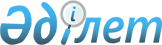 О внесении изменений и дополнений в решение районного маслихата от 20 декабря 2013 года № 145 "Об утверждении бюджета Хромтауского района на 2014-2016 годы"
					
			С истёкшим сроком
			
			
		
					Решение Хромтауского районного маслихата Актюбинской области от 27 мая 2014 года № 188. Зарегистрировано Департаментом юстиции Актюбинской области 10 июня 2014 года № 3934. Срок действия решения - до 1 января 2015 года      Примечание РЦПИ.

      В тексте документа сохранена пунктуация и орфография оригинала.

      В соответствии со статьей 6 Закона Республики Казахстан от 23 января 2001 года "О местном государственном управлении и самоуправлении в Республике Казахстан", статьями 9, 106 Бюджетного Кодекса Республики Казахстан от 4 декабря 2008 года, Хромтауский районный маслихат РЕШИЛ:

      1. Внести в решение районного маслихата от 20 декабря 2013 года № 145 "Об утверждении бюджета Хромтауского района на 2014-2016 годы" (зарегистрированное в реестре государственной регистрации нормативных правовых актов за № 3748, опубликованное в районной газете "Хромтау" от 23 января 2014 года № 4-7) следующее изменения и дополнения:

      1) в пункте 1:

      в подпункте 1):

      доходы

      цифры "4 116 527,8" заменить цифрами "4 400 250,8";

      в том числе:

      по поступлениям трансфертов

      цифры "1 392 704,8" заменить цифрами "1 676 427,8";

      в подпункте 2):

      затраты

      цифры "4 138 073,5" заменить цифрами "4 421 796,5";

      в подпункте 4):

      сальдо по операциям

      с финансовыми активами

      цифры "0" заменить цифрами "110 404";

      в том числе:

      приобретение финансовых активов

      цифры "0" заменить цифрами "110 404".

      2) в пункте 7:

      в части абзаца 9:

      цифры "23 018,8" заменить цифрами "65 891,8" и дополнить абзацем следующего содержания:

      на капитальные расходы подведомственных государственных учреждений и организаций образования – 13 300 тысяч тенге.

      3) пункт 9:

      дополнить абзацами следующего содержания:

      "на установку газовых котлов в четырех объектах образования – 31 743 тысяч тенге;

      на реконструкцию административного здания с производственной базой для размещения Бизнес-инкубатора по поддержке и развитию предпринимательства – 166 031 тысяч тенге;

      на разработку проектно-сметной документации на строительство водопроводных сетей села Богетсай – 16 049 тысяч тенге;

      на разработку проектно-сметной документации на реконструкцию водопроводных сетей села Сарысай – 8 845 тысяч тенге;

      на строительство двух двухэтажных 10-ти квартирных жилых домов №№ 755, 756 в микрорайоне "22 квартал" в городе Хромтау - 4 882 тысяч тенге.".

      4) приложение 1 к указанному решению изложить в редакции согласно приложению к настоящему решению.

      2. Настоящее решение вводится в действие с 1 января 2014 года.

 Районный бюджет на 2014 год
					© 2012. РГП на ПХВ «Институт законодательства и правовой информации Республики Казахстан» Министерства юстиции Республики Казахстан
				Председатель сессии

Секретарь районного

районного маслихата

маслихата

А.Егизбаев

Д.Мулдашев

Приложение
к решению районного маслихата
от 27 мая 2014 года № 188
Приложение № 1
к решению № 145 районного
маслихата от 20 декабря 2013 годаКатегория

Категория

Категория

Категория

Сумма (тысяч тенге)

Класс

Класс

Класс

Сумма (тысяч тенге)

Подкласс

Подкласс

Сумма (тысяч тенге)

Наименование

Сумма (тысяч тенге)

1

2

3

4

5

I. Доходы

4 400 250,8

1

Налоговые поступления

2 388 638

01

Подоходный налог

299 000

2

Индивидуальный подоходный налог

299 000

Индивидуальный подоходный налог с доходов, облагаемых у источника выплаты

243 000

Индивидуальный подоходный налог с доходов не облагаемых у источника выплаты

32 000

Индивидуальный подоходный налог с доходов иностранных граждан, облагаемых у источника выплат

24 000

03

Социальный налог

208 548

1

Социальный налог

208 548

Социальный налог

208 548

04

Налог на собственность

1 844 873

1

Налог на имущество

1 754 600

Налог на имущество юридических лиц и индивидуальных предпринимателей

1 750 000

Налог на имущество физических лиц

4 600

3

Земельный налог

23 273

Земельный налог с физических лиц на земли сельскохозяйственного назначения

100

Земельный налог с физических лиц на земли населенных пунктов

1 400

Земельный налог на земли промышленности, транспорта, связи, обороны и иного несельскохозяйственного назначения

8 230

Земельный налог с юридических лиц и индивидуальных предпринимателей, частных нотариусов и адвокатов на земли сельскохозяйственного назначения

43

Земельный налог с юридических лиц, индивидуальных предпринимателей, частных нотариусов и адвокатов на земли населенных пунктов

13 500

4

Налог на транспортные средства

62 000

Налог на транспортные средства с юридических лиц

14 000

Налог на транспортные средства с физических лиц

48 000

5

Единый земельный налог

5 000

Единый земельный налог

5 000

05

Внутренние налоги на товары, работы и услуги

27 150

2

Акцизы

4 750

Бензин (за исключением авиационного) реализуемый юридическими и физическими лицами в розницу, а также используемый на собственные производственные нужды

3 000

Дизельное топливо, реализуемое юридическими и физическими лицами в розницу а также используемое на собственные производственные нужды

1 750

3

Поступления за использование природных и других ресурсов

10 000

Плата за пользование земельными участками

10 000

4

Сборы за ведение предпринимательской и профессиональной деятельности 

11 850

Сбор за государственную регистрацию индивидуальных предпринимателей

1 100

Лицензионный сбор за право занятия отдельными видами деятельности

2 000

Сбор за государственную регистрацию юридических лиц и учетную регистрацию филиалов и представительств, а также их перерегистрацию

100

Сбор за государственную регистрацию залога движимого имущества

400

Сбор за государственную регистрацию транспортных средств, а также их перерегистрацию

750

Сбор за государственную регистрацию прав на недвижимое имущество и сделок с ним

7 500

5

Фиксированный налог

550

08

1

Государственная пошлина

9 067

Государственная пошлина, взимаемая с подаваемых в суд исковых заявлений, заявлений особого искового производства, заявлений (жалоб) по делам особого производства, заявлений о вынесении судебного приказа, заявлений о выдаче дубликата исполнительного листа, заявлений о выдаче исполнительных листов на принудительное исполнение решений третейских (арбитражных) судов и иностранных судов, заявлений о повторной выдаче копий судебных актов, исполнительных листов и иных документов, за исключением государственной пошлины с подаваемых в суд исковых заявлений к государственным учреждениям

5 000

Государственная пошлина, взимаемая за регистрацию актов гражданского состояния, а также за выдачу гражданам справок и повторных свидетельств о регистрации актов гражданского состояния и свидетельств в связи с изменением, дополнением и восстановлением записей актов гражданского состояния

2 500

Государственная пошлина, взимаемая за оформление документов на право выезда за границу и приглашение в Республику Казахстан лиц из других государств, а также за внесение изменений в эти документы

210

Государственная пошлина, взимаемая за выдачу визы к паспортам иностранцев или заменяющим их документам на право выезда из Республики Казахстан и въезда в Республику Казахстан

20

Государственная пошлина, взимаемая за оформление документов о приобретении гражданства Республики Казахстан, восстановлении гражданства Республики Казахстан и прекращении гражданства Республики Казахстан

30

Государственная пошлина, взимаемая за регистрацию места жительства

1 000

Государственная пошлина, взимаемая за выдачу удостоверения охотника и его ежегодную регистрацию

42

Государственная пошлина, взимаемая за регистрацию и перерегистрацию каждой единицы гражданского, служебного оружия физических и юридических лиц (за исключением холодного охотничьего, сигнального, огнестрельного бесствольного, механических распылителей, аэрозольных и других устройств, снаряженных слезоточивыми или раздражающими веществами, пневматического оружия с дульной энергией не более 7,5 Дж и калибра до 4,5 мм включительно)

30

Государственная пошлина за выдачу разрешений на хранение или хранение и ношение, транспортировку, ввоз на территорию Республики Казахстан и вывоз из Республики Казахстан оружия и патронов к нему

145

Государственная пошлина, взимаемая за выдачу удостоверений тракториста -машиниста

90

2

Неналоговые поступления 

319 685

01

Доходы от государственной собственности

9 300

5

Доходы от аренды имущества, находящегося в государственной собственности 

9 300

Доходы от аренды имущества, находящегося в коммунальной собственности района (города областного значения), за исключением доходов от аренды государственного имущества, находящегося в управлении акимов города районного значения, села, поселка, сельского округа

300

Доходы от аренды жилищ из жилищного фонда, находящегося в коммунальной собственности района (города областного значения), за исключением доходов от аренды государственного имущества, находящегося в управлении акимов города районного значения, села, поселка, сельского округа

9 000

06

Прочие неналоговые поступления

310 385

1

Прочие неналоговые поступления

310 385

Прочие неналоговые поступления в местный бюджет

310 385

3

Поступления от продажи основного капитала

15 500

03

Продажа земли и нематериальных активов

15 500

1

Продажа земли 

15 500

Поступления от продажи земельных участков

15 500

4

Поступления трансфертов

1 676 427,8

02

Трансферты из вышестоящих органов государственного управления

1 676 427,8

2

Трансферты из областного бюджета

1 676 427,8

Целевые текущие трансферты 

470 298,8

Целевые трансферты на развитие 

1 206 129

Функ.группа

Функ.группа

Функ.группа

Функ.группа

Функ.группа

Сумма (тысяч тенге)

Функ. подгруппа

Функ. подгруппа

Функ. подгруппа

Функ. подгруппа

Сумма (тысяч тенге)

Администратор

Администратор

Администратор

Сумма (тысяч тенге)

Программа

Программа

Сумма (тысяч тенге)

Наименование

Сумма (тысяч тенге)

1

2

3

4

5

6

II. Затраты

4 421 796,5

1

Государственные услуги общего характера

251 087,8

01

Представительные, исполнительные и другие органы, выполняющие общие функции государственного управления

209 295,0

112

Аппарат маслихата района (города областного значения)

12 709,5

001

Услуги по обеспечению деятельности маслихата района (города областного значения)

12 709,5

122

Аппарат акима района (города областного значения)

57 767,2

001

Услуги по обеспечению деятельности акима района (города областного значения)

48 389,7

003

Капитальные расходы государственного органа 

9 377,5

123

Аппарат акима района в городе, города районного значения, поселка, села, сельского округа

138 818,3

001

Услуги по обеспечению деятельности акима района в городе, города районного значения, поселка, села, сельского округа

138 818,3

02

Финансовая деятельность

31 349

452

Отдел финансов района (города областного значения)

31 349

001

Услуги по реализации государственной политики в области исполнения бюджета района (города областного значения) и управления коммунальной собственностью района (города областного значения)

15 475

003

Проведение оценки имущества в целях налогообложения

916

011

Учет, хранение, оценка и реализация имущества, поступившего в коммунальную собственность

14 958

05

Планирование и статистическая деятельность

10 443,8

453

Отдел экономики и бюджетного планирования района (города областного значения)

10 443,8

001

Услуги по реализации государственной политики в области формирования и развития экономической политики, системы государственного планирования и управления района (города областного значения)

10 443,8

2

Оборона

3 109

01

Военные нужды

1 183

122

Аппарат акима района (города областного значения)

1 183

005

Мероприятия в рамках исполнения всеобщей воинской обязанности 

1 183

02

Организация работы по чрезвычайным ситуациям

1 926

122

Аппарат акима района (города областного значения)

1 926

006

Предупреждение и ликвидация чрезвычайных ситуаций масштаба района (города областного значения)

1 030

007

Мероприятия по профилактике и тушению степных пожаров районного (городского) масштаба, а также пожаров в населенных пунктах, в которых не созданы органы государственной противопожарной службы

896

4

Образование

2 391 858,9

01

Дошкольное воспитание и обучение

415 564,9

464

Отдел образования района (города областного значения)

415 564,9

009

Обеспечение деятельности организаций дошкольного воспитания и обучения

199 267,9

040

Реализация государственного образовательного заказа в дошкольных организациях образования

216 297

02

Начальное, основное среднее и общее среднее образование

1 817 530

464

Отдел образования района (города областного значения)

1 817 530

003

Общеобразовательное обучение

1 772 324

006

Дополнительное образование для детей

45 206

09

Прочие услуги в области образования

158 764

466

Отдел архитектуры, градостроительства и строительства района (города областного значения)

4 000

037

Строительство и реконструкция объектов образования

4 000

464

Отдел образования района (города областного значения)

154 764

001

Услуги по реализации государственной политики на местном уровне в области образования 

16 276

004

Информатизация системы образования в государственных учреждениях образования района (города областного значения)

2 226

005

Приобретение и доставка учебников, учебно-методических комплексов для государственных учреждений образования района (города областного значения)

7 767

007

Проведение школьных олимпиад, внешкольных мероприятий и конкурсов районного (городского) масштаба

197

015

Ежемесячные выплаты денежных средств опекунам (попечителям) на содержание ребенка-сироты (детей-сирот), и ребенка (детей), оставшегося без попечения родителей

22 712

067

Капитальные расходы подведомственных государственных учреждений и организаций

105 586

6

Социальная помощь и социальное обеспечение 

121 819,9

02

Социальная помощь

107 468,2

123

Аппарат акима района в городе, города районного значения, поселка, села, сельского округа

12 201,2

003

Оказание социальной помощи нуждающимся гражданам на дому

12 201,2

451

Отдел занятости и социальных программ района (города областного значения)

95 267

002

Программа занятости

12 956

004

Оказание социальной помощи на приобретение топлива специалистам здравоохранения, образования, социального обеспечения, культуры, спорта и ветеринарии в сельской местности в соответствии с законодательством Республики Казахстан

7 700

005

Государственная адресная социальная помощь

2 102

006

Оказание жилищной помощи 

1 592

007

Социальная помощь отдельным категориям нуждающихся граждан по решениям местных представительных органов

57 360

016

Государственные пособия на детей до 18 лет

11 965

017

Обеспечение нуждающихся инвалидов обязательными гигиеническими средствами и предоставление услуг специалистами жестового языка, индивидуальными помощниками в соответствии с индивидуальной программой реабилитации инвалида

1 592

09

Прочие услуги в области социальной помощи и социального обеспечения

14 351,7

451

Отдел занятости и социальных программ района (города областного значения)

14 351,7

001

Услуги по реализации государственной политики на местном уровне в области обеспечения занятости и реализации социальных программ для населения

13 986,7

011

Оплата услуг по зачислению, выплате и доставке пособий и других социальных выплат

365

7

Жилищно-коммунальное хозяйство

599 045

01

Жилищное хозяйство

48 481

455

Отдел культуры и развития языков района (города областного значения)

2 008

024

Ремонт объектов в рамках развития городов и сельских населенных пунктов по Дорожной карте занятости 2020

2 008

458

Отдел жилищно-коммунального хозяйства, пассажирского транспорта и автомобильных дорог района (города областного значения)

11 050

004

Обеспечение жильем отдельных категорий граждан

9 800

049

Проведение энергетического аудита многоквартирных жилых домов 

1 250

464

Отдел образования района (города областного значения)

28 428

026

Ремонт объектов в рамках развития городов и сельских населенных пунктов по Дорожной карте занятости 2020

28 428

466

Отдел архитектуры, градостроительства и строительства района (города областного значения)

6 995

003

Проектирование, строительство и (или) приобретение жилья коммунального жилищного фонда 

5 882

004

Проектирование, развитие, обустройство и (или) приобретение инженерно-коммуникационной инфраструктуры 

1 113

02

Коммунальное хозяйство

467 229

458

Отдел жилищно-коммунального хозяйства, пассажирского транспорта и автомобильных дорог района (города областного значения)

26 894

012

Функционирование системы водоснабжения и водоотведения

2 000

058

Развитие системы водоснабжения и водоотведения в сельских населенных пунктах

24 894

466

Отдел архитектуры, градостроительства и строительства района (города областного значения)

440 335

005

Развитие коммунального хозяйства

374 919

006

Развитие системы водоснабжения и водоотведения 

65 416

03

Благоустройство населенных пунктов

83 335

123

Аппарат акима района в городе, города районного значения, поселка, села, сельского округа

70 395

008

Освещение улиц населенных пунктов

18 271

009

Обеспечение санитарии населенных пунктов

36 384

011

Благоустройство и озеленение населенных пунктов

15 740

458

Отдел жилищно-коммунального хозяйства, пассажирского транспорта и автомобильных дорог района (города областного значения)

12 940

018

Благоустройство и озеленение населенных пунктов

12 940

8

Культура, спорт, туризм и информационное пространство

130 921,4

01

Деятельность в области культуры

60 597

455

Отдел культуры и развития языков района (города областного значения)

60 597

003

Поддержка культурно - досуговой работы

60 597

02

Спорт

9 133

465

Отдел физической культуры и спорта района (города областного значения)

9 133

001

Услуги по реализации государственной политики на местном уровне в сфере физической культуры и спорта

3 933

004

Капитальные расходы государственного органа 

200

006

Проведение спортивных соревнований на районном (города областного значения) уровне

5 000

03

Информационное пространство

30 020,9

455

Отдел культуры и развития языков района (города областного значения)

18 101,9

006

Функционирование районных (городских) библиотек

18 101,9

456

Отдел внутренней политики района (города областного значения)

11 919

002

Услуги по проведению государственной информационной политики через газеты и журналы

9 630

005

Услуги по проведению государственной информационной политики через телерадиовещание

2 289

09

Прочие услуги по организации культуры, спорта, туризма и информационного пространства 

31 170,5

455

Отдел культуры и развития языков района (города областного значения)

16 186

001

Услуги по реализации государственной политики на местном уровне в области развития языков и культуры 

5 686

032

Капитальные расходы подведомственных государственных учреждений и организаций

10 500

456

Отдел внутренней политики района (города областного значения)

14 984,5

001

Услуги по реализации государственной политики на местном уровне в области информации, укрепления государственности и формирования социального оптимизма граждан

4 423

003

Реализация мероприятий в сфере молодежной политики

10 561,5

10

Сельское, водное, лесное, рыбное хозяйство, особо охраняемые природные территории, охрана окружающей среды и животного мира, земельные отношения

80 597,8

01

Сельское хозяйство

29 361

453

Отдел экономики и бюджетного планирования района (города областного значения)

4 225

099

Реализация мер по оказанию социальной поддержки специалистов

4 225

474

Отдел сельского хозяйства и ветеринарии района (города областного значения)

25 136

001

Услуги по реализации государственной политики на местном уровне в сфере сельского хозяйства и ветеринарии 

14 776

005

Обеспечение функционирования скотомогильников (биотермических ям) 

2 000

008

Возмещение владельцам стоимости изымаемых и уничтожаемых больных животных, продуктов и сырья животного происхождения

8 360

06

Земельные отношения

9 847,8

463

Отдел земельных отношений района (города областного значения)

9 847,8

001

Услуги по реализации государственной политики в области регулирования земельных отношений на территории района (города областного значения)

7 493,8

006

Землеустройство, проводимое при установлении границ районов, городов областного значения, районного значения, сельских округов, поселков, сел

2 354

09

Прочие услуги в области сельского, водного, лесного, рыбного хозяйства, охраны окружающей среды и земельных отношений

41 389

474

Отдел сельского хозяйства и ветеринарии района (города областного значения)

41 389

013

Проведение противоэпизоотических мероприятий

41 389

11

Промышленность, архитектурная, градостроительная и строительная деятельность

7 885

02

Архитектурная, градостроительная и строительная деятельность

7 885

466

Отдел архитектуры, градостроительства и строительства района (города областного значения)

7 885

001

Услуги по реализации государственной политики в области строительства, улучшения архитектурного облика городов, районов и населенных пунктов области и обеспечению рационального и эффективного градостроительного освоения территории района (города областного значения)

7 885

12

Транспорт и коммуникации

109 914,8

01

Автомобильный транспорт

109 914,8

458

Отдел жилищно-коммунального хозяйства, пассажирского транспорта и автомобильных дорог района (города областного значения)

109 914,8

023

Обеспечение функционирования автомобильных дорог

44 023

045

Капитальный и средний ремонт автомобильных дорог районного значения и улиц населенных пунктов

65 891,8

13

Прочие

699 937,7

03

Поддержка предпринимательской деятельности и защита конкуренции

4 968,9

469

Отдел предпринимательства района (города областного значения)

4 968,9

001

Услуги по реализации государственной политики на местном уровне в области развития предпринимательства и промышленности 

4 468,9

003

Поддержка предпринимательской деятельности

500

09

Прочие

694 968,8

123

Аппарат акима района в городе, города районного значения, поселка, села, сельского округа

14 896

040

Реализация мер по содействию экономическому развитию регионов в рамках Программы "Развитие регионов" 

14 896

452

Отдел финансов района (города областного значения)

54 392

012

Резерв местного исполнительного органа района (города областного значения) 

54 392

458

Отдел жилищно-коммунального хозяйства, пассажирского транспорта и автомобильных дорог района (города областного значения)

239 419,8

001

Услуги по реализации государственной политики на местном уровне в области жилищно-коммунального хозяйства, пассажирского транспорта и автомобильных дорог 

6 066,8

085

Реализация бюджетных инвестиционных проектов в рамках Программы развития моногородов на 2012-2020 годы

233 353

466

Отдел архитектуры, градостроительства и строительства района (города областного значения)

386 261

085

Реализация бюджетных инвестиционных проектов в рамках Программы развития моногородов на 2012-2020 годы

386 261

15

Трансферты

25 619,2

01

Трансферты

25 619,2

452

Отдел финансов района (города областного значения)

25 619,2

006

Возврат неиспользованных (недоиспользованных) целевых трансфертов

25 619,2

III. Чистое бюджетное кредитование

166 679

Бюджетные кредиты

169 145

10

Сельское, водное, лесное, рыбное хозяйство, особо охраняемые природные территории, охрана окружающей среды и животного мира, земельные отношения

27 780

01

Сельское хозяйство

27 780

453

Отдел экономики и бюджетного планирования района (города областного значения)

27 780

006

Бюджетные кредиты для реализации мер социальной поддержки специалистов

27 780

13

Прочие

141 365

09

Прочие

141 365

469

Отдел предпринимательства района (города областного значения)

141 365

008

Кредитование на содействие развитию предпринимательства в моногородах

141 365

Категория

Категория

Категория

Категория

Категория

Сумма (тысяч тенге)

Класс

Класс

Класс

Класс

Сумма (тысяч тенге)

Подкласс

Подкласс

Подкласс

Сумма (тысяч тенге)

Наименование

Наименование

Сумма (тысяч тенге)

1

2

3

4

4

5

5

Погашение бюджетных кредитов

Погашение бюджетных кредитов

2 466

01

Погашение бюджетных кредитов

Погашение бюджетных кредитов

2 466

1

Погашение бюджетных кредитов выданных из государственного бюджета

Погашение бюджетных кредитов выданных из государственного бюджета

2 466

Функ. группа

Функ. группа

Функ. группа

Функ. группа

Функ. группа

Сумма (тысяч тенге)

Функ. подгруппа

Функ. подгруппа

Функ. подгруппа

Функ. подгруппа

Сумма (тысяч тенге)

Администратор

Администратор

Администратор

Сумма (тысяч тенге)

Программа

Программа

Сумма (тысяч тенге)

Наименование

Сумма (тысяч тенге)

1

2

3

4

5

6

13

IV. Сальдо по операциям с финансовыми активами

110 404

Приобретение финансовых активов

110 404

9

Прочие

110 404

Прочие

110 404

458

Отдел жилищно-коммунального хозяйства, пассажирского транспорта и автомобильных дорог района (города областного значения)

110 404

060

Увеличение уставных капиталов специализированных уполномоченных организаций

110 404

V. Дефицит (профицит) бюджета

-298 628,7

VI. Финансирование дефицита (использование профицита) бюджета

298 628,7

Категория

Категория

Категория

Категория

Категория

Сумма (тысяч тенге)

Класс

Класс

Класс

Класс

Сумма (тысяч тенге)

Подкласс

Подкласс

Подкласс

Сумма (тысяч тенге)

Наименование

Наименование

Сумма (тысяч тенге)

1

2

3

4

4

5

 7

Поступление займов

Поступление займов

169 145

01

Внутренние государственные займы

Внутренние государственные займы

169 145

2

Договора займа

Договора займа

169 145

Функ. Группа

Функ. Группа

Функ. Группа

Функ. Группа

Функ. Группа

Сумма (тысяч тенге)

Функ.подгруппа

Функ.подгруппа

Функ.подгруппа

Функ.подгруппа

Сумма (тысяч тенге)

Администратор

Администратор

Администратор

Сумма (тысяч тенге)

Программа

Программа

Сумма (тысяч тенге)

Наименование

Сумма (тысяч тенге)

1

2

3

4

5

6

16

Погашение займов

5 481,5

1

Погашение займов

5 481,5

452

Отдел финансов района (города областного значения)

5 481,5

008

Погашение долга местного исполнительного органа перед вышестоящим бюджетом

5 481,5

Категория

Категория

Категория

Категория

Категория

Сумма (тысяч тенге)

Класс

Класс

Класс

Класс

Сумма (тысяч тенге)

Подкласс

Подкласс

Подкласс

Сумма (тысяч тенге)

Наименование

Наименование

Сумма (тысяч тенге)

1

2

3

4

4

5

8

Используемые остатки бюджетных средств

Используемые остатки бюджетных средств

134 965,2

01

Остатки бюджетных средств

Остатки бюджетных средств

134 965,2

1

Свободные остатки бюджетных средств

Свободные остатки бюджетных средств

134 965,2

